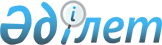 О внесении изменений в решение Коргалжынского районного маслихата от 24 декабря 2021 года № 1/15 "О районном бюджете на 2022-2024 годы"Решение Коргалжынского районного маслихата Акмолинской области от 8 декабря 2022 года № 1/25
      Коргалжынский районный маслихат РЕШИЛ:
      1. Внести в решение Коргалжынского районного маслихата "О районном бюджете на 2022-2024 годы" от 24 декабря 2021 года № 1/15 (зарегистрировано в Реестре государственной регистрации нормативных правовых актов под № 26045) следующие изменения:
      пункт 1 изложить в новой редакции:
      "1. Утвердить районный бюджет на 2022-2024 годы, согласно приложениям 1, 2 и 3 соответственно, в том числе на 2022 год в следующих объемах:
      1) доходы – 3 029 497,4 тысяч тенге, в том числе:
      налоговые поступления – 250 761,0 тысяч тенге;
      неналоговые поступления – 10 628,4 тысяч тенге;
      поступления от продажи основного капитала – 30 311,8 тысяч тенге;
      поступления трансфертов – 2 737 796,2 тысяч тенге;
      2) затраты – 3 206 061,8 тысяч тенге;
      3) чистое бюджетное кредитование – 20 391,7 тысяч тенге, в том числе:
      бюджетные кредиты – 59 321,3 тысяч тенге;
      погашение бюджетных кредитов – 38 929,6 тысяч тенге;
      4) сальдо по операциям с финансовыми активами – (-100,0) тысяч тенге, в том числе:
      приобретение финансовых активов – 0,0 тысяч тенге;
      поступления от продажи финансовых активов государства - 100,0 тысяч тенге;
      5) дефицит (профицит) бюджета – (- 196 856,1) тысяч тенге;
      6) финансирование дефицита (использование профицита) бюджета – 196 856,1 тысяч тенге:
      поступление займов – 58 392,0 тысяч тенге;
      погашение займов – 38 929,6 тысяч тенге;
      используемые остатки бюджетных средств – 177 393,7 тысяч тенге.";
      приложения 1, 4, 5 к указанному решению изложить в новой редакции согласно приложениям 1, 2, 3 к настоящему решению.
      2. Настоящее решение вводится в действие с 1 января 2022 года. Районный бюджет на 2022 год Целевые трансферты и бюджетные кредиты из республиканского бюджета на 2022 год Целевые трансферты из областного бюджета бюджетам районов на 2022 год
					© 2012. РГП на ПХВ «Институт законодательства и правовой информации Республики Казахстан» Министерства юстиции Республики Казахстан
				
      Секретарь Коргалжынского районного маслихата

Б.Рыспаев
Приложение 1 к решению
Коргалжынского районного
маслихата от 8 декабря
2022 года № 1/25Приложение 1 к решению
Коргалжынского районного
маслихата от 24 декабря
2021 года № 1/15
Категория
Категория
Категория
Категория
Сумма, тысяч тенге
Класс
Класс
Класс
Сумма, тысяч тенге
Подкласс
Подкласс
Сумма, тысяч тенге
Наименование
Сумма, тысяч тенге
1
2
3
4
5
I. ДОХОДЫ
3 029 497,4
1
Налоговые поступления
250 761,0
01
Подоходный налог
3 543,0
2
Индивидуальный подоходный налог
3 543,0
03
Социальный налог
190 122,0
04
Налоги на собственность
35 276,0
1
Налоги на имущество
30 542,0
3
Земельный налог
3 719,0
4
Hалог на транспортные средства
1 015,0
05
Внутренние налоги на товары, работы и услуги
19 379,0
2
Акцизы
472,0
3
Поступления за использование природных и других ресурсов
16 218,0
4
Сборы за ведение предпринимательской и профессиональной деятельности
2 689,0
08
Обязательные платежи, взимаемые за совершение юридически значимых действий и (или) выдачу документов уполномоченными на то государственными органами или должностными лицами
2 441,0
1
Государственная пошлина
2 441,0
2
Неналоговые поступления
10 628,4
01
Доходы от государственной собственности
677,4
5
Доходы от аренды имущества, находящегося в государственной собственности
638,0
7
Вознаграждения по кредитам, выданным из государственного бюджета
39,4
03
Поступления денег от проведения государственных закупок , организуемых государственными учреждениями, финансируемыми из государственного бюджета
153,0
1
Поступления денег от проведения государственных закупок , организуемых государственными учреждениями, финансируемыми из государственного бюджета
153,0
04
Штрафы, пени, санкции, взыскания, налагаемые государственными учреждениями, финансируемыми из государственного бюджета, а также содержащимися и финансируемыми из бюджета (сметы расходов) Национального Банка Республики Казахстан
1 192,0
1
Штрафы, пени, санкции, взыскания, налагаемые государственными учреждениями, финансируемыми из государственного бюджета, а также содержащимися и финансируемыми из бюджета (сметы расходов) Национального Банка Республики Казахстан, за исключением поступлений от организаций нефтяного сектора и в Фонд компенсации потерпевшим
1 192,0
06
Прочие неналоговые поступления
8 606,0
1
Прочие неналоговые поступления
8 606,0
3
Поступления от продажи основного капитала
30 311,8
01
Поступления от продажи имущества , закрепленного за государственными учреждениями, финансируемыми из местного бюджета
3 650,2
03
Продажа земли и нематериальных активов
26 661,6
4
Поступления трансфертов
2 737 796,2
01
Трансферты из нижестоящих органов государственного управления
4 581,3
3
Трансферты из бюджетов городов районного значения, сел, поселков, сельских округов
4 581,3
02
Трансферты из вышестоящих органов государственного управления
2 733 214,9
2
Трансферты из областного бюджета
2 733 214,9
Целевые текущие трансферты
603 028,2
Целевые трансферты на развитие
170 456,7
Субвенции
1 959 730,0
Функциональная группа
Функциональная группа
Функциональная группа
Функциональная группа
Функциональная группа
Сумма, тысяч тенге
Функциональная подгруппа
Функциональная подгруппа
Функциональная подгруппа
Функциональная подгруппа
Сумма, тысяч тенге
Администратор бюджетных программ
Администратор бюджетных программ
Администратор бюджетных программ
Сумма, тысяч тенге
Программа
Программа
Сумма, тысяч тенге
Наименование
Сумма, тысяч тенге
1
2
3
4
5
6
II. ЗАТРАТЫ
3 206 061,8
01
Государственные услуги общего характера
648 762,7
1
Представительные, исполнительные и другие органы, выполняющие общие функции государственного управления
179 965,0
112
Аппарат маслихата района (города областного значения)
40 693,1
001
Услуги по обеспечению деятельности маслихата района (города областного значения)
40 005,9
005
Повышение эффективности деятельности депутатов маслихатов
687,2
122
Аппарат акима района (города областного значения)
139 271,9
001
Услуги по обеспечению деятельности акима района (города областного значения)
139 271,9
2
Финансовая деятельность
370,7
459
Отдел экономики и финансов района (города областного значения)
370,7
003
Проведение оценки имущества в целях налогообложения
370,7
010
Приватизация, управление коммунальным имуществом, постприватизационная деятельность и регулирование споров, связанных с этим
0,0
9
Прочие государственные услуги общего характера
468 427,0
454
Отдел предпринимательства и сельского хозяйства района (города областного значения)
39 063,3
001
Услуги по реализации государственной политики на местном уровне в области развития предпринимательства и сельского хозяйства
39 063,3
459
Отдел экономики и финансов района (города областного значения)
54 743,3
001
Услуги по реализации государственной политики в области формирования и развития экономической политики, государственного планирования, исполнения бюджета и управления коммунальной собственностью района (города областного значения)
46 741,9
113
Целевые текущие трансферты нижестоящим бюджетам
8 001,4
495
Отдел архитектуры, строительства, жилищно-коммунального хозяйства, пассажирского транспорта и автомобильных дорог района (города областного значения)
374 620,4
001
Услуги по реализации государственной политики на местном уровне в области архитектуры, строительства, жилищно-коммунального хозяйства, пассажирского транспорта и автомобильных дорог
21 885,8
113
Целевые текущие трансферты нижестоящим бюджетам
352 734,6
02
Оборона
2 862,3
1
Военные нужды
1 970,0
122
Аппарат акима района (города областного значения)
1 970,0
005
Мероприятия в рамках исполнения всеобщей воинской обязанности
1 970,0
2
Организация работы по чрезвычайным ситуациям
892,3
122
Аппарат акима района (города областного значения)
892,3
006
Предупреждение и ликвидация чрезвычайных ситуаций масштаба района (города областного значения)
725,3
007
Мероприятия по профилактике и тушению степных пожаров районного (городского) масштаба, а также пожаров в населенных пунктах, в которых не созданы органы государственной противопожарной службы
167,0
06
Социальная помощь и социальное обеспечение
254 131,1
1
Социальное обеспечение
45 666,0
451
Отдел занятости и социальных программ района (города областного значения)
45 666,0
005
Государственная адресная социальная помощь
45 666,0
2
Социальная помощь
172 940,1
451
Отдел занятости и социальных программ района (города областного значения)
172 940,1
002
Программа занятости
70 019,2
004
Оказание социальной помощи на приобретение топлива специалистам здравоохранения, образования, социального обеспечения, культуры, спорта и ветеринарии в сельской местности в соответствии с законодательством Республики Казахстан
24 793,0
006
Оказание жилищной помощи
0,0
007
Социальная помощь отдельным категориям нуждающихся граждан по решениям местных представительных органов
12 883,8
010
Материальное обеспечение детей с инвалидностью, воспитывающихся и обучающихся на дому
29,0
014
Оказание социальной помощи нуждающимся гражданам на дому
16 111,0
017
Обеспечение нуждающихся лиц с инвалидностью протезно-ортопедическими, сурдотехническими и тифлотехническими средствами, специальными средствами передвижения, обязательными гигиеническими средствами, а также предоставление услуг санаторно-курортного лечения, специалиста жестового языка, индивидуальных помощников в соответствии с индивидуальной программой реабилитации лиц инвалидностью
10 511,1
023
Обеспечение деятельности центров занятости населения
38 593,0
9
Прочие услуги в области социальной помощи и социального обеспечения
35 525,0
451
Отдел занятости и социальных программ района (города областного значения)
35 525,0
001
Услуги по реализации государственной политики на местном уровне в области обеспечения занятости и реализации социальных программ для населения
32 011,0
011
Оплата услуг по зачислению, выплате и доставке пособий и других социальных выплат
202,0
021
Капитальные расходы государственного органа
250,0
050
Обеспечение прав и улучшение качества жизни лиц с инвалидностью в Республике Казахстан
2 445,0
054
Размещение государственного социального заказа в неправительственных организациях
467,0
067
Капитальные расходы подведомственных государственных учреждений и организаций
150,0
07
Жилищно-коммунальное хозяйство
146 755,4
1
Жилищное хозяйство
146 755,4
495
Отдел архитектуры, строительства, жилищно-коммунального хозяйства, пассажирского транспорта и автомобильных дорог района (города областного значения)
146 755,4
007
Проектирование и (или) строительство, реконструкция жилья коммунального жилищного фонда
105 898,5
033
Проектирование, развитие и (или) обустройство инженерно-коммуникационной инфраструктуры
40 856,9
08
Культура, спорт, туризм и информационное пространство
226 869,5
1
Деятельность в области культуры
98 483,4
802
Отдел культуры, физической культуры и спорта района (города областного значения)
98 483,4
005
Поддержка культурно-досуговой работы
98 483,4
2
Спорт
2 300,0
802
Отдел культуры, физической культуры и спорта района (города областного значения)
2 300,0
008
Подготовка и участие членов сборных команд района (города областного значения) по различным видам спорта на областных спортивных соревнованиях
2 300,0
3
Информационное пространство
45 106,2
470
Отдел внутренней политики и развития языков района (города областного значения)
15 706,7
005
Услуги по проведению государственной информационной политики 
4 465,0
008
Развитие государственного языка и других языков народа Казахстана
11 241,7
802
Отдел культуры, физической культуры и спорта района (города областного значения)
29 399,5
004
Функционирование районных (городских) библиотек
29 399,5
9
Прочие услуги по организации культуры, спорта, туризма и информационного пространства
80 979,9
470
Отдел внутренней политики и развития языков района (города областного значения)
27 769,1
001
Услуги по реализации государственной политики на местном уровне в области информации, укрепления государственности и формирования социального оптимизма граждан, развития языков
19 930,1
003
Капитальные расходы государственного органа
660,0
004
Реализация мероприятий в сфере молодежной политики
7 179,0
802
Отдел культуры, развития языков, физической культуры и спорта района (города областного значения)
53 210,8
001
Услуги по реализации государственной политики на местном уровне в области культуры, физической культуры и спорта
20 392,8
032
Капитальные расходы подведомственных государственных учреждений и организаций
32 818,0
09
Топливно-энергетический комплекс и недропользование
25 103,1
1
Топливо и энергетика
25 103,1
495
Отдел архитектуры, строительства, жилищно-коммунального хозяйства, пассажирского транспорта и автомобильных дорог района (города областного значения)
25 103,1
009
Развитие теплоэнергетической системы
25 103,1
10
Сельское, водное, лесное, рыбное хозяйство, особо охраняемые природные территории, охрана окружающей среды и животного мира, земельные отношения
29 889,0
1
Сельское хозяйство
2 208,0
495
Отдел архитектуры, строительства, жилищно-коммунального хозяйства, пассажирского транспорта и автомобильных дорог района (города областного значения)
2 208,0
010
Развитие объектов сельского хозяйства
2 208,0
6
Земельные отношения
12 912,0
463
Отдел земельных отношений района (города областного значения)
12 912,0
001
Услуги по реализации государственной политики в области регулирования земельных отношений на территории района (города областного значения)
12 078,7
006
Землеустройств о, проводимое п р и установлении границ районов, городов областного значения, районного значения, сельских округов, поселков, сел
833,3
9
Прочие услуги в области сельского, водного, лесного, рыбного хозяйства, охраны окружающей среды и земельных отношений
14 769,0
459
Отдел экономики и финансов района (города областного значения)
14 769,0
099
Реализация мер по оказанию социальной поддержки специалистов
14 769,0
12
Транспорт и коммуникации
14 449,5
1
Автомобильный транспорт
14 449,5
495
Отдел архитектуры, строительства, жилищно-коммунального хозяйства, пассажирского транспорта и автомобильных дорог района (города областного значения)
14 449,5
022
Развитие транспортной инфраструктуры
1,0
023
Обеспечение функционирования автомобильных дорог
14 448,5
14
Обслуживание долга
17 840,0
1
Обслуживание долга
17 840,0
459
Отдел экономики и финансов района (города областного значения)
17 840,0
021
Обслуживание долга местных исполнительных органов по выплате вознаграждений и иных платежей по займам из областного бюджета
17 840,0
15
Трансферты
1 839 399,2
1
Трансферты
1 839 399,2
459
Отдел экономики и финансов района (города областного значения)
1 839 399,2
006
Возврат неиспользованных ( недоиспользова нных) целевых трансфертов
118 528,7
024
Целевые текущие трансферты из нижестоящего бюджета на компенсацию потерь вышестоящего бюджета в связи с изменением законодательства
1 482 121,0
038
Субвенции
178 913,0
054
Возврат сумм неиспользованных (недоиспользованных) целевых трансфертов, выделенных из республиканского бюджета за счет целевого трансферта из Национального фонда Республики Казахстан
59 836,5
III. Чистое бюджетное кредитование
20 391,7
Бюджетные кредиты
59 321,3
10
Сельское, водное, лесное, рыбное хозяйство, особо охраняемые природные территории, охрана окружающей среды и животного мира, земельные отношения
59 321,3
9
Прочие услуги в области сельского, водного, лесного, рыбного хозяйства, охраны окружающей среды и земельных отношений
 59 321,3
459
Отдел экономики и финансов района (города областного значения)
59 321,3
018
Бюджетные кредиты для реализации мер социальной поддержки специалистов
59 321,3
5
Погашение бюджетных кредитов
38 929,6
01
Погашение бюджетных кредитов
38 929,6
1
Погашение бюджетных кредитов, выданных из государственного бюджета
38 929,6
IV. Сальдо по операциям с финансовыми активами 
-100,0
Приобретение финансовых активов
0,0
6
Поступления от продажи финансовых активов государства
100,0
01
Поступления от продажи финансовых активов государства
100,0
1
Поступления от продажи финансовых активов внутри страны
100,0
05
Поступления от продажи коммунальных государственных учреждений и государственных предприятий в виде имущественного комплекса, иного государственного имущества, находящегося в оперативном управлении или хозяйственном ведении коммунальных государственных предприятий
100,0
 V. Дефицит (профицит) бюджета
-196 856,1
 VI. Финансирование дефицита (использование профицита) бюджета
196 856,1
7
Поступление займов
58 392,0
01
Внутренние государственные займы
58 392,0
2
Договоры займа
58 392,0
03
Займы, получаемые местным исполнительным органом района (города областного значения)
58 392,0
16
Погашение займов
38 929,6
1
Погашение займов
38 929,6
459
Отдел экономики и финансов района (города областного значения)
38 929,6
005
Погашение долга местного исполнительного органа перед вышестоящим бюджетом
38 929,6
8
Используемые остатки бюджетных средств
177 393,7
01
Остатки бюджетных средств
177 393,7
1
Свободные остатки бюджетных средств
177 393,7
01
Свободные остатки бюджетных средств
177 393,7Приложение 2 к решению
Коргалжынского районного
маслихата от 8 декабря
2022 года № 1/25Приложение 4 к решению
Коргалжынского районного
маслихата от 24 декабря
2021 года № 1/15
Наименование
Сумма, тысяч тенге
Всего
227 359,4
Целевые текущие трансферты
168 967,4
в том числе:
Аппарат маслихата района (города областного значения)
687,2
Повышение эффективности деятельности депутатов маслихатов
687,2
Отдел занятости и социальных программ района (города областного значения)
115 740,0
На выплату государственной адресной социальной помощи
36 513,0
На обеспечение прав и улучшение качества жизни лиц с инвалидостью в Республике Казахстан
4 725,0
На развитие продуктивной занятости
55 744,0
На повышение заработной платы работников государственных организаций: медико-социальных учреждений стационарного и полустационарного типов, организаций надомного обслуживания, временного пребывания, центров занятости населения
18 758,0
Отдел культуры, физической культуры и спорта района (города областного значения)
15 156,0
На установление доплат к должностному окладу за особые условия труда в организациях культуры и архивных учреждениях управленческому и основному персоналу государственных организаций культуры и архивных учреждений
15 156,0
Отдел экономики и финансов района (города областного значения)
37 384,2
На повышение заработной платы отдельных категорий гражданских служащих, работников организаций, содержащихся за счет средств государственного бюджета, работников казенных предприятий
37 384,2
Бюджетные кредиты
58 392,0
в том числе:
Отдел экономики и финансов района (города областного значения)
58 392,0
Для реализации мер социальной поддержки специалистов
58 392,0Приложение 3 к решению
Коргалжынского районного
маслихата от 8 декабря
2022 года № 1/25Приложение 5 к решению
Коргалжынского районного
маслихата от 24 декабря
2021 года № 1/15
Наименование
Сумма, тысяч тенге
1
2
Всего
604 517,5
Целевые текущие трансферты
434 060,8
в том числе:
Отдел занятости и социальных программ района (города областного значения)
45 500,9
На размещение государственного социального заказа на развитие служб "Инватакси"
1 900,0
На размещение государственного социального заказа в неправительственных организациях
467,0
На реализацию краткосрочного профессионального обучения
2 665,0
На субсидии по возмещению расходов по найму (аренде) жилья для переселенцев и кандасов
0,0
На развитие продуктивной занятости по проекту "Первое рабочее место"
499,0
На развитие продуктивной занятости по проекту "Контракт поколений"
14,0
На внедрение консультантов по социальной работе и ассистентов в Центрах занятости населения
9 517,0
На приобретение топлива и оплату коммунальных услуг для педагогов, проживающих в сельской местности
24 793,0
На обеспечение прав и улучшение качества жизни лиц с инвалидностью
4 283,1
На оказание единовременной социальной помощи ветеранам Афганской войны к празднованию Дня вывода советских войск из Афганистана
230,0
На единовременную социальную помощь ветеранам боевых действий на территории других государств к празднованию Дня Победы в Великой Отечественной войне
382,8
На внедрение единой информационной площадки модуля планирования бюджета
750,0
Отдел экономики и финансов района (города областного значения)
4 398,0
На увеличение размера подъемного пособия
1 562,0
На повышение заработной платы отдельных категорий гражданских служащих, работников организаций, содержащихся за счет средств государственного бюджета, работников казенных предприятий
2 836,0
Отдел культуры, физической культуры и спорта района (города областного значения)
32 418,0
Модернизация котельной Коргалжынского районого Дома культуры
32 418,0
Отдел архитектуры, строительства, жилищно-коммунального хозяйства, пассажирского транспорта и автомобильных дорог района (города областного значения)
351 743,9
На реализацию мероприятий по социальной и инженерной инфраструктуре в сельских населенных пунктах в рамках проекта "Ауыл-Ел бесігі"
76 160,0
Средний ремонт улично-дорожной сети села Кенбидаик Коргалжынского района
76 160,0
На разработку проектно-сметной документации и ремонт автомобильных дорог
275 583,9
Средний ремонт улично-дорожной сети села Коргалжын Коргалжынского района (улица Шохмета Аубакирова)
75 583,9
Средний ремонт улично-дорожной сети села Коргалжын Коргалжынского района (улиц Абая Кунанбаева, Мадина Рахымжана)
200 000,0
Целевые трансферты на развитие
170 456,7
в том числе:
Отдел архитектуры, строительства, жилищно-коммунального хозяйства, пассажирского транспорта и автомобильных дорог района (города областного значения)
170 456,7
Строительство уличного освещения в селе Коргалжын Коргалжынского района
25 103,1
Реконструкция двух двухэтажных общежитий под жилые дома по улице Алиби Жангельдина 2/2 и 2/3 в селе Коргалжын
102 806,4
Строительство наружных инженерных сетей, инфраструктуры и благоустройства реконструируемых для двух двухэтажных общежитий под жилые дома по улице Алиби Жангельдина №2/2 и 2/3 в селе Коргалжын
40 339,2
Привязка проекта повторного применения с проведением комплексной вневедомственной экспертизы, строительство скотомогильников в селе Коргалжын Коргалжынского района
2 208,0